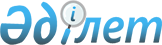 О Градостроительной комиссии города Алматы
					
			Утративший силу
			
			
		
					Постановление Акимата города Алматы N 1/228 от 17 апреля 2003 года. Зарегистрировано Управлением юстиции города Алматы 8 мая 2003 года за N 530
Утратило силу постановлением Акимата города Алматы от 12 апреля 2005 года N 2/211

      Сноска. Утратило силу постановлением акимата города Алматы от 12 апреля 2005 года N 2/211.      В связи с принятием Закона Республики Казахстан от 24 января 2001 года "О земле" и Закона Республики Казахстан от 16 июля 2001 года "Об архитектурной, градостроительной и строительной деятельности в Республике Казахстан", в целях координации деятельности уполномоченных государственных органов по вопросу предоставления соответствующих прав на землю, акимат города Алматы  ПОСТАНОВЛЯЕТ :  

      1. Создать Градостроительную комиссию города Алматы. 

      2. Утвердить: 

      1) Положение о Градостроительной комиссии города Алматы (приложение 1); 

      2) Состав Градостроительной комиссии города Алматы (приложение 2); 

      3) Состав рабочего органа Градостроительной комиссии города Алматы (приложение 3); 

      4) Формы заключения Градостроительной комиссии города Алматы, Акта выбора и согласования земельного участка для проектирования и строительства объектов, изменения целевого назначения и оформления прав на земельный участок (приложения 4, 5). 

      3. Решение акима города Алматы N 892 от 17 сентября 1998 года "О комиссии по градостроительству и землепользованию" - признать утратившим силу. 

      4. Контроль за исполнением настоящего постановления оставляю за собой.        Аким города Алматы                    В. Храпунов        Секретарь Акимата                    К. Тажиева 

Приложение 1 

к постановлению  

акимата города Алматы 

от 14 апреля 2003 года N 1/228  П О Л О Ж Е Н И Е 

о Градостроительной комиссии города Алматы  

  Глава 1. Общие положения       1. Градостроительная комиссия города Алматы (далее по тексту "Комиссия") создается в целях выдачи заключения по предоставлению или отказе в предоставлении испрашиваемого права на земельный участок в городе Алматы. 

      2. В своей деятельности Комиссия руководствуется действующим законодательством Республики Казахстан и настоящим Положением.  

   Глава 2. Состав Комиссии       3. Комиссия создается решением местного исполнительного органа города Алматы. 

      В состав Комиссии входят Председатель Комиссии, его заместитель, члены Комиссии в количестве не менее 5 (пяти) человек. 

      Председателем Комиссии является Аким города Алматы. 

      4. В состав членов Комиссии в обязательном порядке включается депутат местного представительного органа, представители территориальных органов по управлению земельными ресурсами и архитектуры и градостроительства. 

      5. Комиссия выносит заключение на основании акта выбора и согласования земельного участка (далее по тексту "Акт выбора"). 

      Акт выбора составляется с участием специалистов местных органов архитектуры и градостроительства, благоустройства, дорожной полиции, санитарно-эпидемиологического надзора, пожарной безопасности, экологии и биоресурсов и управления водными ресурсами, представителей территориального органа по управлению земельными ресурсами, которые образуют рабочий орган Комиссии. 

      Рабочий орган возглавляет заместитель акима города Алматы, курирующий вопросы градостроительства. 

      Рабочий орган Комиссии проводит свои заседания один раз в неделю. 

              Глава 3. Функции рабочего органа Комиссии 

  

      6. Рабочий орган Комиссии вносит Алматинскому городскому комитету по управлению земельными ресурсами и Департаменту архитектуры и градостроительства (далее по тексту "Горкомзем" и "ДАиГ") предложения о возможности использования земельного участка по заявленному целевому назначению. 

      В случае необходимости специалист рабочего органа выезжает на испрашиваемый земельный участок в течение 7 дней со дня рассмотрения материалов по данному участку, и согласовывает Акт выбора либо представляет свои письменные предложения о невозможности использования участка по заявленному целевому назначению. 

      7. Председатель рабочего органа осуществляет контроль за надлежащим осуществлением полномочий всеми специалистами, входящими в состав рабочего органа Комиссии.   

   Глава 4. Функции и права Комиссии       8. Комиссия на основании представленного рабочим органом Акта выбора оформляет свое заключение о предоставлении или отказе в предоставлении испрашиваемого земельного участка по заявленному назначению. 

      9. Для принятия решения о выдаче заключений Комиссия вправе запрашивать дополнительную информацию от заинтересованных организаций. 

      10. Срок оформления заключения Комиссии 7 дней.  

   Глава 5. Полномочия Председателя Комиссии       11. Председатель Комиссии: 

      1) осуществляет руководство деятельностью Комиссии; 

      2) ведет заседание Комиссии; 

      3) подписывает заключение Комиссии.  

                 Глава 6. Заключительные положения       12. Заключение Комиссии направляется в ДАиГ для подготовки проекта решения местного исполнительного органа о предоставлении земельного участка по заявленному целевому назначению.         Секретарь Акимата                          К. Тажиева 

Приложение 2 

к постановлению акимата 

города Алматы  

от 14 апреля 2003 года N 1/228  СОСТАВ 

Градостроительной комиссии города Алматы 

       Секретарь Акимата                  К.Тажиева 

Приложение 3 

к постановлению акимата 

города Алматы  

от 14 апреля 2003 года N 1/228  СОСТАВ 

рабочего органа Градостроительной комиссии города Алматы 

      Примечание:       По мере необходимости для работы комиссии могут быть привлечены заинтересованные службы  города.        Секретарь акимата                    К. Тажиева 

Приложение 4 

к постановлению акимата 

города Алматы 

от 14 апреля 2003 года N 1/228  ЗАКЛЮЧЕНИЕ  

комиссии по землепользованию г.Алматы       Согласно заявлению _______________________________________ 

                         (ф.и.о., дата, номер письма) 

________________________________________________________________ 

и по поручению Акима г.Алматы от "____"_________________ 2003 г., 

о предоставлении земельного участка для проектирования и 

строительства __________________________________________________ 

__________________ комиссия рассмотрела представленный материал 

назначение объекта 

Комитетом по управлению земельными ресурсами и считает     __________________________  использование земельного участка по 

(возможным или невозможным)        

целевому назначению.       

Приложение 5 

к постановлению акимата 

города Алматы 

от 14 апреля 2003 года N 1/228  АКТ 

выбора и согласования земельного участка 

для проектирования и строительства объектов, 

изменения целевого назначения и оформления 

прав на земельный участок Наименование объекта ___________________________________________ 

Адрес участка___________________________________________________ 

Застройщик   _____________________________________________________ Согласовано: 

Схема размещения земельного участка 

Масштаб М 1: (наименование объекта) (местонахождение объекта) С Х Е М А             Градостроительные регламенты: 

      1. Вынос инженерных сетей; 

      2. Зона тектонического разлома; 

      3. Этажность; 

      4. Площадь - м2       По пунктам 1 и 2 требуются согласования соответствующих организаций. 
					© 2012. РГП на ПХВ «Институт законодательства и правовой информации Республики Казахстан» Министерства юстиции Республики Казахстан
				Храпунов Виктор Вячеславович  Председатель комиссии, Аким города Алматы Заяц Яков Игнатьевич Заместитель Председателя комиссии, 

первый заместитель акима города Алматы  Есболов Тлектес Исабаевич Депутат Алматинского городского Маслихата Баймагамбетов Султан Кабиевич Председатель Департамента архитектуры и градостроительства Сапаров Абай Есболович Председатель Алматинского комитета по управлению земельными ресурсами 1. Заяц Яков Игнатьевич Председатель рабочего органа Градостроительной комиссии города Алматы, первый заместитель акима города Алматы 2. Нысанбаев Шамиль Еркебуланович Заместитель Председателя рабочего органа, Первый заместитель председателя Департамента архитектуры градостроительства 3. Ташбаев Балтабай Мауленжанович Директор Департамента благоустройства 4. Кулькин Вячеслав Павлович Главный инженер, заместитель председателя департамента архитектуры и градостроительства 5. Кусаинов Ермек Бердибекович Начальник отдела дорожной инспекции, управления дорожной полиции главного управления внутренних дел     6. Ренкевич Василий Эрихович Врач отдела коммунальной гигиены городского санитарно-эпидемиологического управления 7. Кутпанов Берик Сатымбекович Начальник государственной противопожарной службы 8. Тургынбеков Асылмурат Тургынбекович Заместитель председателя Алматинского городского комитета по управлению земельными ресурсами  9. Телелькова Галина Михайловна Начальник отдела экологической экспертизы и аудита Алматинского городского территориального управления охраны окружающей среды 10. Мухамедов Эдуард Кенжебекович Начальник Балхаш-Алакольского бассейного водохозяйственного управления 1. Нысанбаев Ш.Е. Заместитель Председателя комиссии, Первый заместитель Председателя ДАиГ 2. Ташбаев Б.М. Директор Департамента благоустройства 3. Кулькин В.П. Главный инженер, заместитель Председателя ДАиГ 4. Кусаинов Е.Б. УДП ГУВД начальник ОДИ 5. Ренкевич В.Э. Заведующий отделом ГорСЭУ 6. Кутпанов Б.С. Начальник ГПС 7. Телелькова Г.М. Начальник отдела экологической экспертизы и аудита АГТУООС 8. Мухамедов Э.К. Начальник Балхаш-Алакульского БВУ 